Приложение 2. Маршрутный лист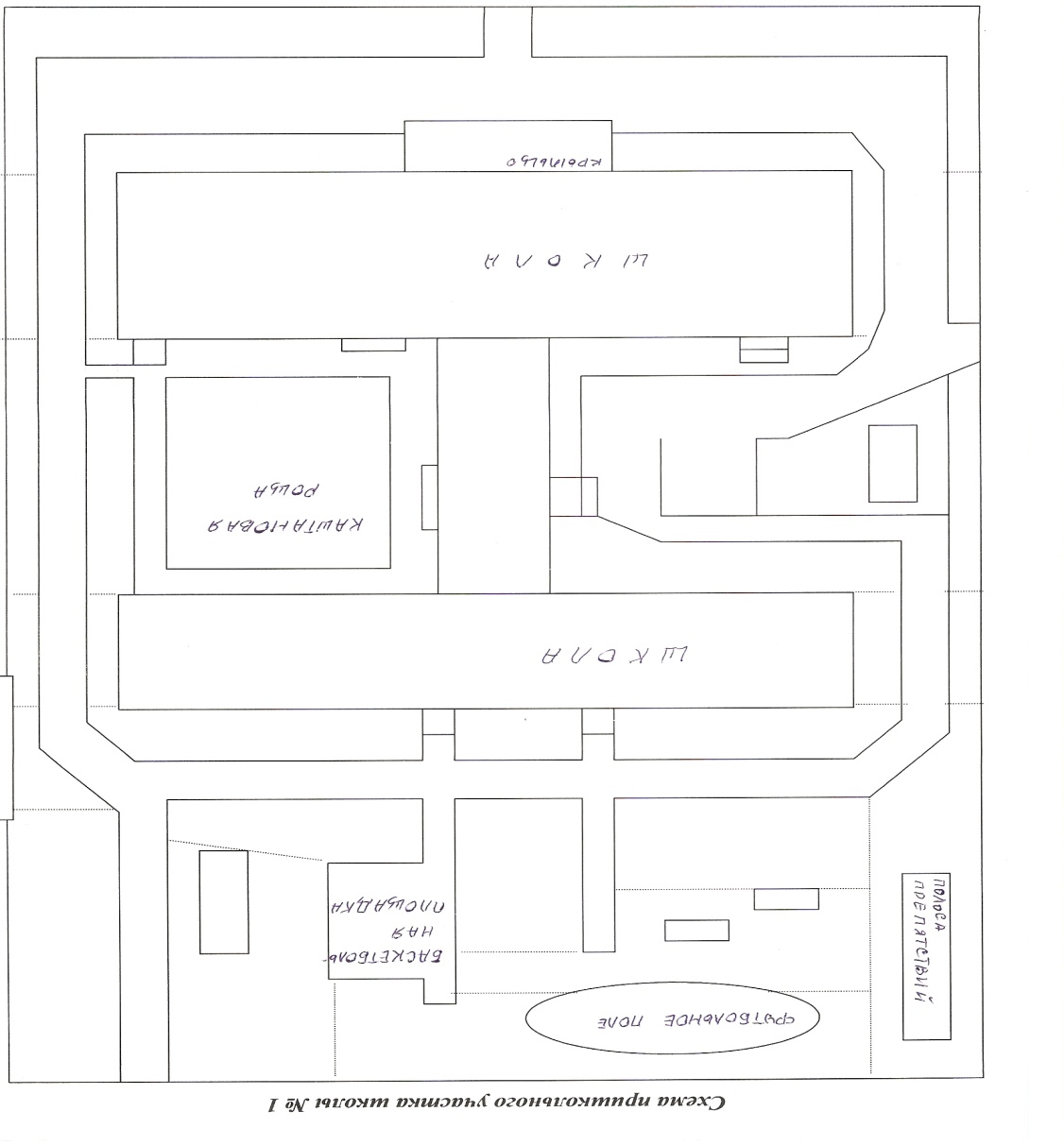 заданияКритерии оценкиОтметка о выполнении1.«Смелые,ловкие, умелые»1.- «Лабиринт»Сколько человек пробежит за 1 мин.1.- «Змейка»Сколько человек пробежит за 1 мин.1.- «Попади в цель»Количество попаданий1.- «Перейди через болото»Сколько человек пробежит за 1 мин2.«Знатоки»2.- назвать даты начала и конца ВОВПравильность  1-3 б.2.- назвать великих полководцевКол-во правильных ответов2.- назвать города-героиКол-во правильных ответов2.- перечислить улицы, музеи, школы, памятники Балашихи, названные в честь героев ВОВКол-во правильных ответов3.«Медсанбат»3.- какие лекарственные растения вы знаете?Кол-во правильных ответов3.- лист какого растения прикладывают к ране для заживления?Правильность 3.- какие обеззараживающие средства вы знаете?Кол-во правильных ответов3.- перебинтовать рукуАккуратность выполнения«Открытка ветерану» Соответствие теме, эстетика выполнения 1-5 б.